Mrs Bucket’s Cabbage Soup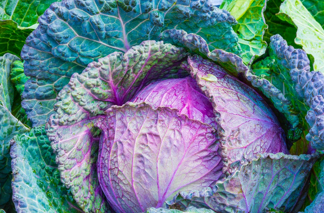 1 teaspoon olive oil64g chopped onion1 clove of garlic, crushe4 cups cabbage (256g) coarsely chopped4 cups water, chicken or vegetable stock1 bay leaf1/2 teaspoon salt + pepper to tasteInstructions:Heat oil in a medium soup pot and saute onion & garlic for 2 minutes.Add cabbage, cook and stir for a minute.Add water or stock, bay leaf, salt, and pepper to taste.Bring to a boil, reduce heat, cover and simmer for 10 minutes.Variation: Mrs Bucket sometimes adds one carrot, sliced 1/8-inch thin, along with the cabbage.